Título em Português (Idioma Principal, tamanho 14, máximo de 15 Palavras)Autor 1Nome da instituição por extensoAutor 2Nome da instituição por extensoAutor 3Nome da instituição por extensoRESUMOO resumo do artigo deve ser escrito em fonte Times New Roman, tamanho 10, espaçamento simples, justificado, sem recuo de parágrafo, contendo de 150 a 300 palavras. E obrigatório apresentar o resumo na sua versão idioma em inglês e no espanhol. Além disso, não é permitido no corpo nestes resumos apresentar citações em hipóteses nenhuma. As palavras-chave devem ser separadas por ponto e vírgula (;), no máximo 5 palavras-chave. Resumo. Resumo. Resumo. Resumo. Resumo. Resumo. Resumo. Resumo. Resumo. Resumo. Resumo. Resumo. Resumo. Resumo. Resumo. Resumo. Resumo. Resumo. Resumo. Resumo. Resumo. Resumo. Resumo. Resumo. Resumo. Resumo. Resumo. Resumo. Resumo. Resumo. Resumo. Resumo. Resumo. Resumo. Resumo. Resumo. Resumo. Resumo. Resumo. Resumo. Resumo. Resumo. Resumo. Resumo. Resumo. Resumo. Resumo.Palavras-chave: Palavra 1; Palavra 2; Palavra 3; Palavra 4; Palavra 5.Título em Inglês (Idioma secundário, tamanho 12)ABSTRACTO abstract do artigo deve ser elaborado em língua inglesa (idioma secundário), seguindo, tanto quanto possível, a redação utilizada no Resumo, e deve ser elaborado em fonte Times New Roman, tamanho 10, espaçamento simples, justificado, sem recuo de parágrafo. Abstract. Abstract. Abstract. Abstract. Abstract. Abstract. Abstract. Abstract. Abstract. Abstract. Abstract. Abstract. Abstract. Abstract. Abstract. Abstract. Abstract. Abstract. Abstract. Abstract. Abstract. Abstract. Abstract. Abstract. Abstract. Abstract. Abstract. Abstract. Abstract. Abstract. Abstract. Abstract. Abstract. Abstract. Abstract. Abstract. Abstract. Abstract. Abstract. Abstract. Abstract. Abstract. Abstract. Abstract. Abstract. Abstract. Abstract. Abstract. Abstract. Abstract. Abstract. Abstract. Keywords: Word 1; Word 2; Word 3; Word 4; Word 5.Título em Espanhol (Idioma secundário, tamanho 12)RESUMENO resumen do artigo deve ser elaborado em língua espanhola (idioma secundário), seguindo, tanto quanto possível, a redação utilizada no Resumen, e deve ser elaborado em fonte Times New Roman, tamanho 10, espaçamento simples, justificado, sem recuo de parágrafo. Resumen. Resumen. Resumen. Resumen. Resumen. Resumen. Resumen. Resumen. Resumen. Resumen. Resumen. Resumen. Resumen. Resumen. Resumen. Resumen. Resumen. Resumen. Resumen. Resumen. Resumen. Resumen. Resumen. Resumen. Resumen. Resumen. Resumen. Resumen. Resumen. Resumen. Resumen. Resumen. Resumen. Resumen. Resumen. Resumen.Palabras clave: Palabra 1; Palabra 2; Palabra 3; Palabra 4; Palabra 5.SEÇÕES PRIMÁRIAS (Times New Roman, tamanho 12, negrito, justificado, CAIXA ALTA) O Texto no corpo terá como fonte Times New Roman, tamanho 12, justificado, espaçamento 1,5, recuo na primeira linha dos parágrafos 1,25, folha A4, a margem superior 2,0, inferior 3,0; direita e esquerda 2,5; sem espaços antes ou depois dos parágrafos, incluir resumos (em Português, Inglês e Espanhol).Por Exemplo:INTRODUÇÃO (ou CONSIDERAÇÕES INICIAIS)As orientações para fazer a submissão dos artigos no Boletim GEPEM são, todos os autores devem possuir o Registro ORCID, pois este é exigência dos indexadores desta Revista (Link para registro: https://orcid.org/register); O ORCID (Open Researcher and Contributor ID) é uma organização sem fins lucrativos, dedicada a criar e manter um sistema onde todos que participam de pesquisas, bolsas de estudo e inovações sejam identificados de forma única. Este sistema fornece um número de identificação para cada pesquisador, evitando ambiguidades ou similaridades, e ainda, está integrado com outras bases de dados e indexadores. É obrigatório inserir todas as informações sobre os autores nos Metadados da Submissão no site da revista quando o artigo seja submetido, disponibilizando o link do ORCID de cada autor no campo ORCID (Ex.: https://orcid.org/0000-0002-5432-9261) e demais informações como instituição e biografia de cada autor, de ser possível, a mesma que apresenta o Currículo Lattes de cada autor, finalizar com o link do seu Currículo Lattes e o e-mail. Para o destaque de palavras/frases no texto utilizar, apenas, o recurso itálico, ou seja, não utilizar negrito ou outro destaque, só nas citações direitas de mais de três linhas pode ser usado o sublinhado como grifo. Um espaço de uma linha em branco ao final de cada seção.As notas de rodapé devem ter a seguinte formatação: fonte Times New Roman, tamanho 9, espaçamento simples entre linhas e justificado. Sugerimos que as notas de rodapé sejam evitadas sempre que for possível. No entanto, se não houver outra possibilidade, devem ser enumeradas por algarismos arábicos.Seções secundárias (Times New Roman, tamanho 12, negrito, justificado)O Texto no corpo terá como fonte Times New Roman, tamanho 12, justificado, espaçamento 1,5, recuo na primeira linha dos parágrafos 1,25, folha A4, a margem superior 2,0, inferior 3,0; direita e esquerda 2,5; sem espaços antes ou depois dos parágrafos. O texto deverá resumos em Português, Inglês e Espanhol. As citações no corpo do artigo Nas citações indiretas, no corpo do texto, os nomes dos autores devem ser referendados usando maiúsculas e minúsculas. Caso esteja entre parênteses devem ser grafados em letra maiúscula. Por exemplo: Bairral (2021) ou (BAIRRAL, 2021).Citações diretas com mais de três linhas devem ser feitas seguindo as normas da ABNT, com recuo de 4 cm a partir da margem esquerda, espaçamento simples, sem aspas, fonte Times New Roman, tamanho 10. Seguem alguns exemplos de citações diretas: De acordo com Bairral (2021, p. 249, grifos do autor ou dos autores),Em um ambiente virtual de aprendizagem, o planejamento de tarefas envolve aspectos complexos e imbricados – hipertextualidade, múltiplos formatos de tarefas, estratégias diversas de comunicação síncrona ou assíncrona, espaços e tempos variados etc. – e, portanto, o seu desenho didático pode dispor de proposições e de interfaces para a cocriação da comunicação e da aprendizagem que, em particular, devem considerar a hipertextualidade na arquitetura de conteúdos e de situações de aprendizagem, e a articulação dos saberes em uma equipe interdisciplinar [...].Ou ainda, se tratando de citação direta com mais de três linhas podemos encontrar a seguinte forma de apresentação da referência.Em um ambiente virtual de aprendizagem, o planejamento de tarefas envolve aspectos complexos e imbricados – hipertextualidade, múltiplos formatos de tarefas, estratégias diversas de comunicação síncrona ou assíncrona, espaços e tempos variados etc. – e, portanto, o seu desenho didático pode dispor de proposições e de interfaces para a cocriação da comunicação e da aprendizagem que, em particular, devem considerar a hipertextualidade na arquitetura de conteúdos e de situações de aprendizagem, e a articulação dos saberes em uma equipe interdisciplinar (BAIRRAL, 2021, p. 249, grifos do autor ou dos autores).Seções terciárias (Times New Roman, tamanho 12, justificado)O Texto no corpo terá como fonte Times New Roman, tamanho 12, justificado, espaçamento 1,5, recuo na primeira linha dos parágrafos 1,25, folha A4, a margem superior 2,0, inferior 3,0; direita e esquerda 2,5; sem espaços antes ou depois dos parágrafos. O texto deverá resumos em Português, Inglês e Espanhol.Por exemplo:Observação das citações direitasObservem que o número da página da citação deve vir junto com o ano, antes ou após o texto citado. As citações diretas de máximo três linhas: devem ser inseridas no corpo do texto, contidas entre aspas duplas “  ”. Exemplo: “O seu desenho didático pode dispor de proposições e de interfaces para a cocriação da comunicação e da aprendizagem” (BAIRRAL, 2021, p. 249). Ou ainda, de acordo com Bairral (2021, p. 249) “O seu desenho didático pode dispor de proposições e de interfaces para a cocriação da comunicação e da aprendizagem”.REFERÊNCIAL TEÓRICOOs referencias teóricos servem de fundamentação para o estudo e são usados na análise dos resultados apresentados posteriormente. Deve ser dada preferência para publicações recentes, de periódicos especilizados/conceituados, de livros, dissertações, teses ou ainda de trabalhos apresentados em eventos da área.As citações serão dispostas de acordo com as normas técnicas  ABNT/NBR 10523 da Associação Brasileira de Normas Técnicas.METODOLOGIAÉ importante apresentar, sempre que possível (de acordo com as bases teóricas-metodológicas-epistemológicas) uma fundamentação teórica sobre os pressupostos metodológicas da pesquisa realizada: abordagem, tipo, sujeito, lócus, instrumentos, procedimentos e técnicas utilizadas, contexto, ambiente, entre outros elementos necessários.Diálogos, entrevistas, depoimentos, conversas, exemplos de exercícios e outros instrumentos provenientes dos dados coletados devem seguir a formatação: fonte Times New Roman, tamanho 11, em itálico conteúdo das falas, espaçamento entre linhas simples e com recuo de 1,25. Colocar o nome ou pseudo-nome em negrito sem itálico. Se for no caso de os autores esclarecer algum assunto no dialogo usar [texto para esclarecer].Professor1 ou Professor(A): O que você fez para resolver o problema? [o professor1 pergunta ao aluno1]Aluno1 ou Aluno(A): Multipliquei estes números [assinalando com o dedo no caderno], depois somei ao valor inicial. As figuras e quadros devem ficar o mais próximo possível de sua chamada no corpo do texto. O título das figuras deve ser suficientemente claro em relação à imagem, de modo que não seja necessário consultar o corpo do texto. Apenas o número do objeto e a palavra designativa deverão utilizar negrito. Os títulos das figuras devem seguir a instrução: letra Times New Roman, tamanho 12, espaçamento simples. As fontes em letra Times New Roman, tamanho 10, espaçamento simples, uma linha em branco antes do título e após a fonte, sempre mencionar a fonte.Figura 1 – Título da figura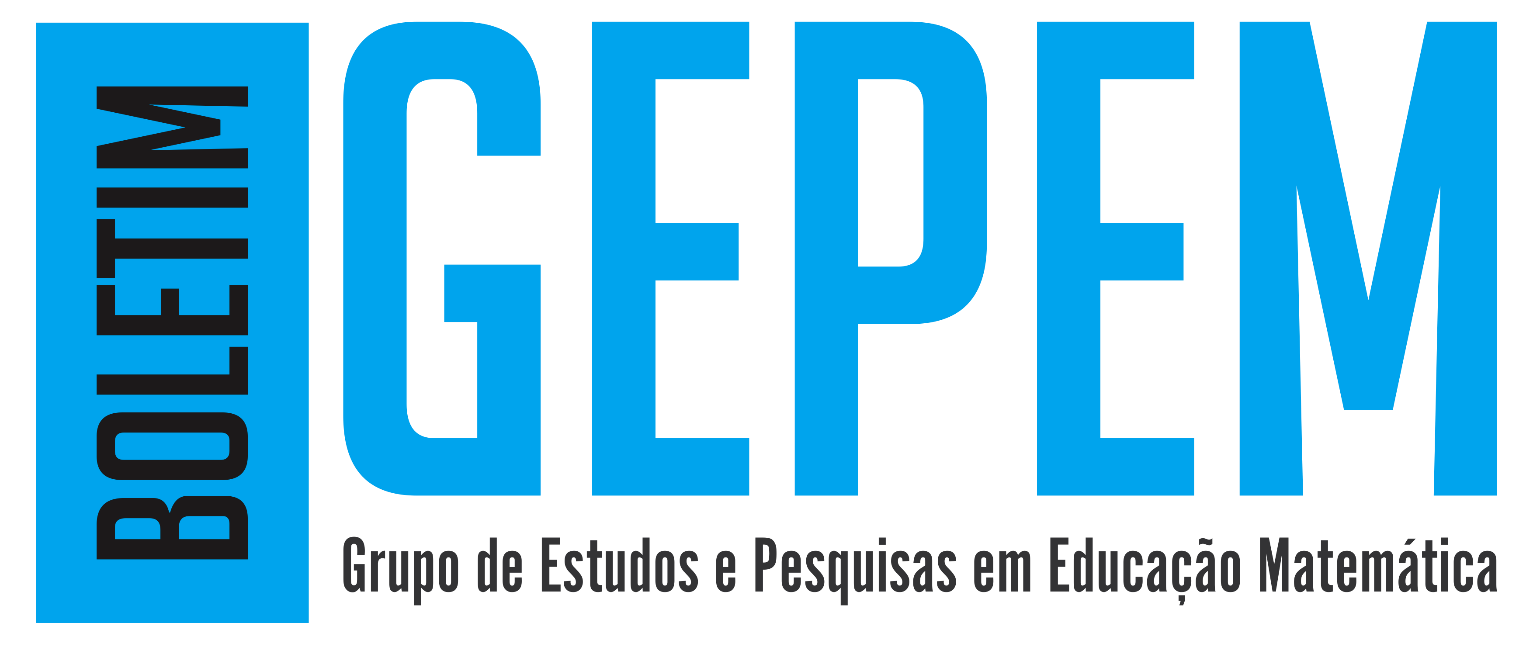 Fonte: Nome da fonte ou sobrenome do autor (ano, p. xx)Utilize uma boa resolução de imagem, de modo que seja legível para os leitores em 100% de zoom, sempre respeitando as margens do documento. Os quadros apresentam informações descritivas, redigidas na forma de texto. Todo o conteúdo dentro do quadro deve seguir a instrução: letra Times New Roman, tamanho 10, espaçamento simples. Os títulos dos Quadros devem seguir a instrução: letra Times New Roman, tamanho 12, espaçamento simples. As fontes em letra Times New Roman, tamanho 10, espaçamento simples, uma linha em branco antes do título e após a fonte, sempre mencionar a fonte.Exemplo:Quadro 1 – Justificativas do Aluno (a) na soma dos resultados de dois dadosFonte: Autor (ano, p. xx); Elaboração baseada em Autor (ano, p. xx); Elaboração pelo(s) autor(es)As tabelas são formas gráficas nas quais os dados numéricos se destacam como informação central. A identificação das tabelas deverá vir na parte superior, precedida da palavra Tabela (em negrito), seguida de seu número de ordem de ocorrência no texto, em algarismos arábicos (em negrito); em seguida, inserir o respectivo título (sem negrito). O título e conteúdo das tabelas, deve ser escrito em fonte Times New Roman, tamanho 12. O título deve ser separado da respectiva numeração por um “–” (hífen). Sempre mencionar a fonte. Inserir a Tabela o mais próximo possível de sua chamada no corpo do texto. As fontes e notas, deve ser grafado em fonte Times New Roman, tamanho 10, espaçamento simples, uma linha em branco antes do título e após a fonte, sempre mencionar a fonte.  Exemplo 1:Tabela 1 – Distribuição respostas correta dos alunosFonte: Autor (ano, p. xx); Elaboração baseada em Autor (ano, p. xx); Elaboração pelo(s) autor(es)Exemplo 2:Tabela 1 – Pesquisa qualitativa por quantitativa análise percentilFonte: Autor (ano, p. xx); Elaboração baseada em Autor (ano, p. xx); Elaboração pelo(s) autor(es)Quadros, tabelas e equações devem estar em um formato possível de ser editados. Não serão aceitas imagens. A utilização de expressões como “a Tabela acima” ou a “Figura abaixo” não devem ser utilizadas porque no processo de editoração a localização das mesmas pode ser alterada.Toda a tabela deve conter um título indicando a natureza e abrangências geográfica e temporal dos dados numéricos, sem abreviações, por extenso, de forma clara e concisa. Deve ter um número (algarismo arábico, crescente) sempre que o documento apresentar duas ou mais tabelas. A moldura não deve ter traços verticais que a delimitem à esquerda e à direita. Deve conter dados numéricos inscritos nas suas células, para informar a quantificação de um fato específico observado. Recomenda-se que seja elaborada de forma a ser apresentada em uma única página e que apresente uniformidade gráfica (fonte, corpo, uso de maiúsculas e minúsculas).ANÁLISES E RESULTADOSDesenvolver a partir do referencial teórico-metodológico, considerando as exigências científicas para garantir a originalidade, cientificidade, rigor, precisão.CONCLUSÕES (ou CONSIDERAÇÕES FINAIS / REFLEXÕES FINAIS) Salientar as conclusões e/ou posições do autor frente aos frutos do estudo, geralmente confeccionada por meio da exploração dos objetivos alcançados e da discussão do problema discutido.AGRADECIMENTOS (quando houver, não se constitui obrigatório)	Devem obedecer às mesmas normas usadas no corpo do texto: Times New Roman, tamanho 12, espaçamento entre linhas 1,15. Por exemplo, no caso de agradecimentos para a CAPES, segundo a Portaria nº 206, de 4 de setembro de 2018: Para trabalhos publicados em português:O presente trabalho foi realizado com apoio da Coordenação de Aperfeiçoamento de Pessoal de Nível Superior - Brasil (CAPES) - Código de Financiamento 001.Para trabalhos publicados em inglês:This study was financed in part by the Coordenação de Aperfeiçoamento de Pessoal de Nível Superior - Brasil (CAPES) - Finance Code 001.REFERÊNCIAS As referências completas devem ser apresentadas de acordo com as normas técnicas NB-66 (NBR 6023) da ABNT e somente dos autores mencionados no corpo do texto, não de outras obras consultadas; devem aparecer em ordem alfabética e não numeradas ou com marcadores de texto. Utilizar fonte 12, sem parágrafo, alinhado a esquerda, espaçamento simples e espaço entre cada referência. Sempre que possível é obrigatório inserir os links para acessar as referências disponibilizadas na internet para que os avaliadores e leitores possam consultar imediatamente após (ou durante) a leitura do artigo, principalmente quando se refere à artigo online (em periódicos ou anais de eventos), livro e/ou capítulo de livro em e-book, teses e dissertações.Para a melhor compreensão e visualização, a seguir são transcritos exemplos de referências de diversos tipos de materiais.Exemplos: Livros com 1 autor:BURKE, P. O que é história do conhecimento? Tradução Cláudia Freire. São Paulo: Editora da UNESP, 2016.Livros com 2 autores:FRANÇA, Junia Lessa; VASCONCELLOS, Ana Cristina de. Manual para normalização de publicações técnico-científicas. 7. ed. Belo Horizonte: Ed. UFMG, 2004.Livros com 3 autores:CUTLIP, S. M.; CENTER, A. H.; BROOM, Glen M. Effective Public Relations. 6. ed. Englewood Cliffs: Prentice-Hall, 1985.Livros com mais de 3 autores:FRANÇA, J. L.; [Informar todos os autores]. Manual para normalização de publicações técnico- científicas. Belo Horizonte: Editora da UFMG, 1990.Livros com organizadores, coordenadores:OLIVEIRA, A. M. P. de.; ORTIGÃO, M. I. R. (Org.). Abordagens teóricas e metodológicas nas pesquisas em Educação Matemática. Brasília: SBEM, 2018. (Coleção SBEM). Disponível em: http://www.sbembrasil.org.br/files/ebook_.pdf. Acesso em: 20 jan. 2020.CYRINO, M. C. C. T. (Org.). Temáticas emergentes de pesquisas sobre a formação de professores que ensinam Matemática: perspectivas e desafios. Brasília, DF: SBEM, 2018. (Coleção SBEM). Disponível em: http://www.sbembrasil.org.br/files/tematicas_emergentes.pdf. Acesso em: 20 jan. 2020.BORBA, M. C. ARAÚJO, J. L. (Org.). Pesquisa qualitativa em Educação Matemática. Belo Horizonte: Autêntica, 2010.Capítulo de livro (Ebook):BARBOSA, J. C. Abordagens teóricas e metodológicas na Educação Matemática: aproximações e distanciamentos. In: OLIVEIRA, A. M. P. de.; ORTIGÃO, M. I. R. (Org.). Abordagens teóricas e metodológicas nas pesquisas em Educação Matemática. Brasília: SBEM, 2018. (Coleção SBEM). Disponível em: http://www.sbembrasil.org.br/files/ebook_.pdf. Acesso em: 20 jan. 2020. Trabalhos de eventos:ALVARADO PRADA, L. E. A. Metodologias de pesquisa-formação de professores nas dissertações, teses: 1999-2008. In: IX Seminário Nacional de Pesquisa em Educação da Região Sul. Anais do IX ANDEP SUL – Seminário Nacional de Pesquisa em Educação da Região Sul, 2012. Disponível em: http://www.ucs.br/etc/conferencias/index.php/anpedsul/9anpedsul/paper/viewFile/3179/482. Acesso em: 20 jan. 2020. Artigos de revistas/periódicos:BAIRRAL, M. A.; ASSIS, A. R. (2022). Isometries: Epistemological Insights Among Secondary Students Interacting in Dynamic Geometric Environment With Touches on Screen. Revista Internacional De Pesquisa Em Educação Matemática, v. 12, n. 2, p. 92-121. https://doi.org/10.37001/ripem.v12i2.2834  BAIRRAL, M. A. Escrevendo sobre cubo e estacionando bicicletas: tarefas visando à promoção de práticas insubordinadas em educação matemática. Revista @mbienteeducação, v. 14, n. 1, p. 244-268, jan. 2021. SCALABRIN, A. M. M. O.; MUSSATO, S. Estratégias e desafios da atuação docente no contexto da pandemia da Covid-19 por meio da vivência de uma professora de matemática. Revista de Educação Matemática, v. 17, e020051, 2020. https://doi.org/10.37001/remat25269062v17id432FIORENTINI, D.; NACARATO, A. M.; FERREIRA, A. C.; LOPES, C. A. E.; FREITAS, M. T. M.; MISKULIN, R. G. S. Formação de professores que ensinam Matemática: um balanço de 25 anos da pesquisa brasileira. Educação em Revista. v. 36, 2002, p. 137-160. Disponível em: https://www.repositorio.ufop.br/handle/123456789/1098 Leis, decretos, portarias, etc.:BRASIL. Lei n.º 9394/96. Lei de Diretrizes e Bases da Educação Nacional. Estabelece as diretrizes e bases da educação nacional. Brasília: 1996. Disponível em: https://www.planalto.gov.br/ccivil_03/Leis/L9394.htm. Acesso em: 25 mai. 2019.  BRASIL. Ministério da Educação. Resolução CNE/CP nº. 1, de 18/02/2002. Institui Diretrizes Curriculares Nacionais para a Formação de Professores da Educação Básica, em nível superior, curso de licenciatura, de graduação plena. Brasília: 2002. Disponível em: http://portal.mec.gov.br/cne/arquivos/pdf/rcp01_02.pdf. Acesso em: 25 mai. 2019.  BRASIL. Ministério da Educação. Parecer CNE/CES nº 1.302, de 06 de novembro de 2001. Define as Diretrizes Curriculares Nacionais para os Cursos de Matemática, Bacharelado e Licenciatura. Brasília: 2002b. Disponível em: http://portal.mec.gov.br/cne/arquivos/pdf/CES13022.pdf. Acesso em: 25 mai. 2019.  BRASIL. Ministério da Educação. Resolução CNE/CP nº. 2, de 19 de fevereiro de 2002. Institui a duração e a carga horária dos cursos de licenciatura, de graduação plena, de formação de professores da Educação Básica em nível superior. Brasília: 2002c. Disponível em: http://portal.mec.gov.br/cne/arquivos/pdf/CP022002.pdf. Acesso em: 25 mai. 2019.  Anexos	Caso seja necessário, os anexos devem ser inseridos em uma nova página.As TarefasRespostas do Aluno (A)Um número par?PossívelUm número ímpar?PossívelO número 1?Há alguma possibilidadeAlunoQuantidadeA2B4C6D8E6F10G4H2Total22ItemQuantidadePercentualTeoria social2x%Método3x%Questão5x%Raciocínio12x%Método de amostragem3x%Força0x%Total25x%